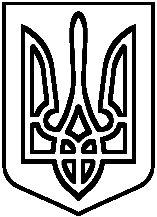 Про проведення щорічної інвентаризації в навчальному  закладі           Керуючись Законом України «Про бухгалтерський облік та фінансову звітність в Україні» від 16.07.1999 № 996-XIV, Порядком подання фінансової звітності, затвердженим постановою Кабінету Міністрів України від 28.02.2000  № 419, Інструкцією з інвентаризації основних засобів, нематеріальних активів, товарно-матеріальних цінностей, грошових коштів і документів та розрахунків, затвердженою наказом Міністерства фінансів України від 11.08.1994 № 69, наказу відділу освіти, молоді та спорту Баришівської селищної ради від 11.10.2021 № 308 «Про проведення щорічної інвентаризації в навчальних та дошкільних закладах Баришівської ОТГ» та з метою забезпечення повноти та достовірності відображення даних у річній фінансовій звітності, НАКАЗУЮ:         1.Провести повну інвентаризацію основних засобів, нематеріальних активів,  товарно-матеріальних цінностей  з перевіркою їх фактичної наявності в  навчальному закладі  з 01.11 по 20.12.2021.	   2. Для проведення інвентаризації створити комісію у складі:       Яценко Л.М. – заступник директора з адміністративно-господарської                               роботи, голова комісії;       Милашич М.М. – бібліотекар НВК, член комісії;       Мірошниченко М.С. – секретар, член комісії;       Колодко С.А. – голова ПК, вчитель англійської мови, член комісії;       Симоненко Л.В. –  заступник директора з НВР, член комісії. 	   3. Комісії  після закінчення інвентаризації оформлені описи (акти) подати в централізовану бухгалтерію для перевірки та відображення в обліку результатів інвентаризації.	    		4.Контроль за виконанням цього наказу залишаю за собою.          Директор НВК                                      Наталія КАЛМИКОВА          З наказом ознайомлені:	Лідія Яценко	Марія Милашич	Марія Мірошниченко	Сергій Колодко                                                          				Людмила СимоненкоКИЇВСЬКА ОБЛАСТЬБАРИШІВСЬКА СЕЛИЩНА РАДАБАРИШІВСЬКИЙ НАВЧАЛЬНО-ВИХОВНИЙ КОМПЛЕКС«ГІМНАЗІЯ –  ЗАГАЛЬНООСВІТНЯ ШКОЛА І-ІІІ СТУПЕНІВ»Н А К А Зсмт.БаришівкаКИЇВСЬКА ОБЛАСТЬБАРИШІВСЬКА СЕЛИЩНА РАДАБАРИШІВСЬКИЙ НАВЧАЛЬНО-ВИХОВНИЙ КОМПЛЕКС«ГІМНАЗІЯ –  ЗАГАЛЬНООСВІТНЯ ШКОЛА І-ІІІ СТУПЕНІВ»Н А К А Зсмт.Баришівка11жовтня   2021 року                                 № 21